湖北省预拌混凝土协会关于召开湖北省预拌混凝土协会一届二次会员大会的预通知根据湖北省民政厅及《湖北省预拌混凝土协会章程》有关规定，湖北省预拌混凝土协会拟定于2019年4月下旬在武汉市召开湖北省预拌混凝土协会一届二次会员大会。现将会议预通知如下：一、会议时间2019年4月中下旬，会期一天。具体会议时间以正式通知下发。二、会议地点武汉市中南花园饭店（武汉市武昌区武珞路558号，可乘坐地铁2号线至宝通寺A出口下或乘坐4号线至中南路D2出口下。 ）  三、会议内容（一）一届二次会员大会（上午9:30-12:00）1、表决通过章程修改审议稿；2、表决通过协会会长、副会长、常务理事、理事变更名单；3、作协会2018年度工作报告及2019年工作计划；4、新任会长讲话；5、湖北省民政厅领导讲话；  6、省厅领导讲话。（二）论坛主要报告（下午14:00-17:00）1、行业发展趋势和高性能混凝土研究          冷发光2、绿色生产技术标准及要求                  周永祥3、《湖北省预拌混凝土管理暂行办法》解读    石中林四、参会人员1、协会全体会员代表；2、部分协会专家委成员；3、省民政厅、省住建厅领导; 4、湖北省各地市、州、直辖市散装水泥办公室主任；5、相关媒体代表。五、会议费用1、参会代表免交会务费，我会承担会议当天全体代表中餐费用。参会代表往返交通费、住宿费自理，我会可协助安排住宿。2、请各会员代表按照《湖北省预拌混凝土协会章程》和《湖北省预拌混凝土协会会费标准及管理办法》规定，会间缴纳2019年度会费。六、会议报名请将《第一届二次会员大会参会回执》（附件）于4月15日前发送至协会秘书处。联系电话：027-65529875联 系 人：黄玲  13517117177 王俊  18963955518罗威  13907127744电子邮箱：850061531@qq.com特此通知。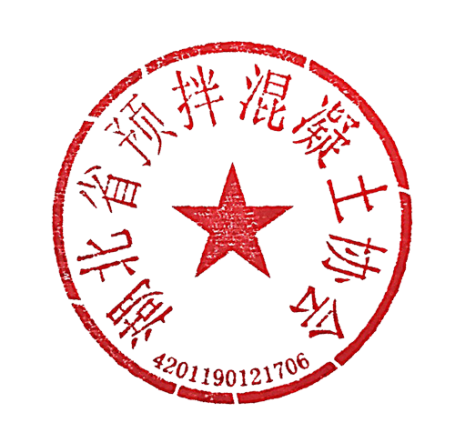 湖北省预拌混凝土协会                         2019年3月6日附件：湖北省预拌混凝土协会第一届二次会员大会参会回执注：请参会代表务必将回执于2019年4月15日前E-mail或微信、电话反馈到协会秘书处，以便安排会务及食宿。单位名称单位地址单位电话传真传真住房预订□标间   □单间   □无需住房□标间   □单间   □无需住房□标间   □单间   □无需住房□标间   □单间   □无需住房□标间   □单间   □无需住房□标间   □单间   □无需住房□标间   □单间   □无需住房姓名性别部门职务职务联络手机联络手机E-MAIL，QQ或微信